TESTKIERUNEK: TECHNIK BHP PRZEDMIOT: ZARZĄDZANIE SYSTEMAMI BHP  DATA……………………..IMIĘ I NAZWISKO:…………………………………………. 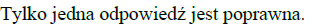 ILOŚĆ UZYSKANYCH PUNKTÓW: …………..        OCENA:………..          PODPIS NAUCZYCIELA ………………..ZADANIE 1 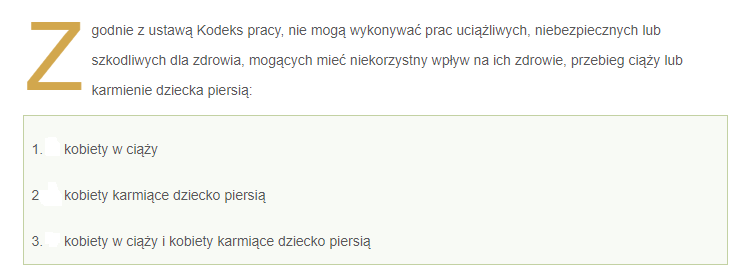 ZADANIE 2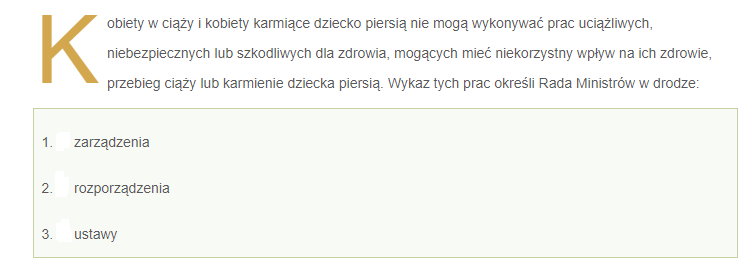 ZADANIE 3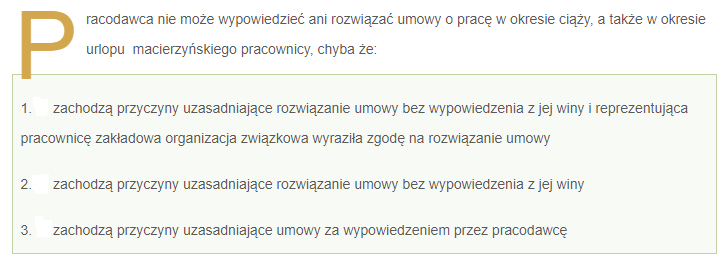 ZADANIE 4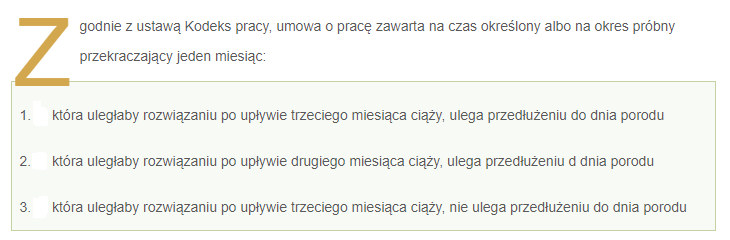 ZADANIE 5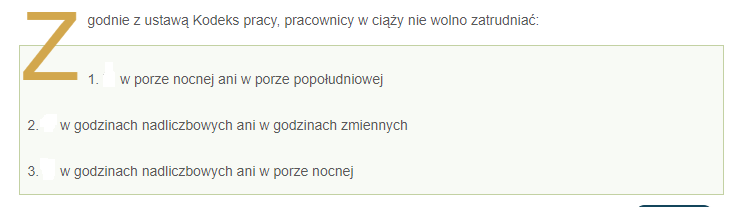 ZADANIE 6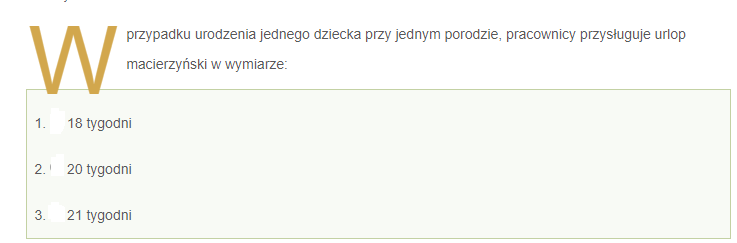 ZADANIE 7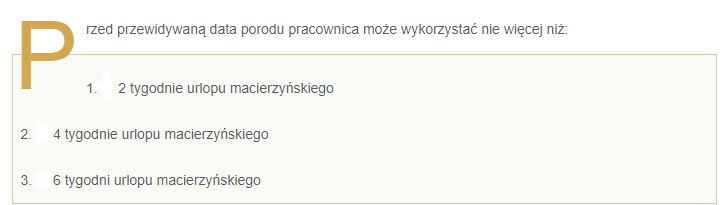 ZADANIE 8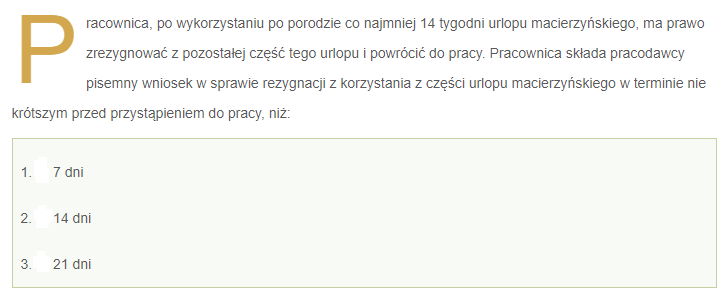 ZADANIE 9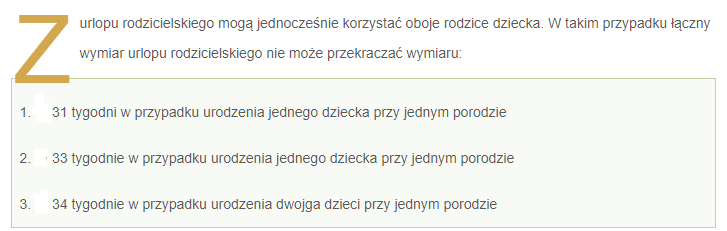 ZADANIE 10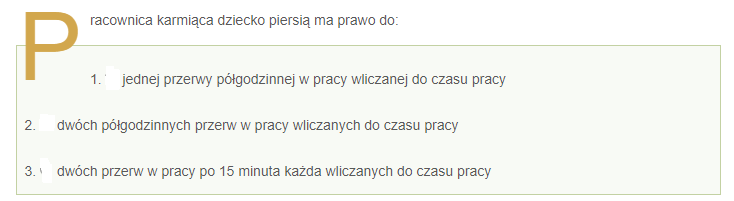 